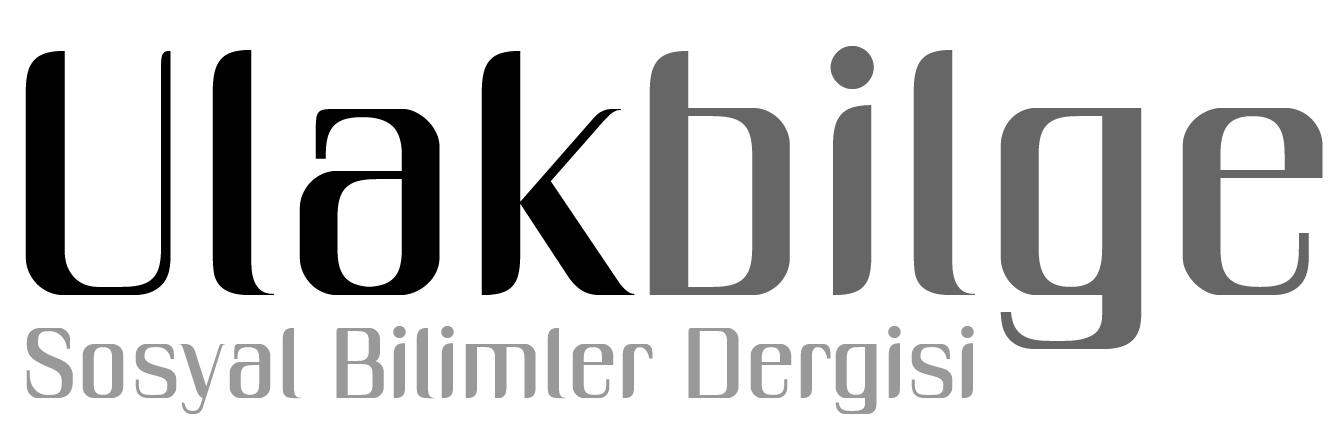 Araştırma-İnceleme, Derleme ya da Tanıtım (Makale türü yazar tarafından seçilecektir) Başlık Türkçe başlığınızı Stiller bölümünden “Başlık” adlı stile tıklayarak bu font ve bu puntoda ayarlayabilirsiniz.Yazar Adı1 Yazar adınızı Stiller bölümünden “Yazar Adı” adlı stile tıklayarak bu font ve bu puntoda ayarlayabilirsiniz.  1 Örnek Dr. Öğr. Üyesi, Erciyes Üniversitesi, .....(at)....edu.tr,  ORCID: 0000-0001-8665-8038Üniversite, Mail ve Orcid numarası bilgilerinizi Stiller bölümünden “Üniversite - Orcid” adlı stile tıklayarak bu font ve bu puntoda ayarlayabilirsinizÖzakın, Duygu. “Rus Edebiyatında Gotik Kurgunun Sosyopolitik Boyutu: Tolstoy’un Vampir Hikâyelerinde Osmanlı Cadıları”. idil, 34 (2019 Mart): s. 783–792. doi: 10.7816/idil-07-34-01Atıf Bölümünüzü Stiller bölümünden “Atıf” adlı stile tıklayarak bu font ve bu puntoda ayarlayabilirsiniz. Dergi ve sayı dizgi ekibi tarafından yazılacaktır.GirişMakalenizin Giriş gibi alt başlıklarını, Stiller bölümünden “Alt başlık” adlı stile tıklayarak bu font ve bu puntoda ayarlayabilirsinizİnsanlık tarihinin başlamasıyla birlikte kap gereksinimden ortaya çıkan seramik, estetik değeri ile sanat dalı olarak da sanat tarihi içerisinde yerini almıştır. “İnsanın, kili çarkta kısa sürede biçimlendirip üretim aracı olarak geliştirmesi seramik sanatının da sanayileşmesini sağlamıştır” (Yücel Ayık, 2016: 11). Seramiğin işlevsel değerinin anlaşılması ve sanayi devriminin de etkisi ile gelişerek endüstriyel anlamda günümüze kadar varlığını sürdürmüş, birçok disiplin için önemli bir malzeme olmuştur. Makalenizin Yazı kısmını, Stiller bölümünden “Yazı” adlı stile tıklayarak bu font ve bu puntoda ayarlayabilirsinizİncelenen romanın on sekiz bölüme ayrılması, numaralandırmayla yetinilmeyip sırasıyla bölümlere “tarçın, nohut, toz şeker, kavrulmuş fındık, vanilya, Antep fıstığı, buğday, çam fıstığı, portakal kabukları, badem, kuru kayısı, nar taneleri, kuru incirler, su, kuru üzüm, gül suyu, pirinç, potasyum siyanid” adlarının verilmesi anlatıcının stratejisi olarak ortaya çıkmaktadır.  Anlatıcı saptanan bu alt başlıkları kullanarak hem metin içinde yer alan olayı -bir tür erken anlatımla- sezdirmekte hem de metin dışında kalan tarihsel bir durumu üst anlatıcının tezine uygun olarak açıklamaya girişmektedir. (Yivli, 2013: 2644)Makalenizde yer alan Alıntıları , Stiller bölümünden “Alıntı” adlı stile tıklayarak bu font ve bu puntoda ayarlayabilirsinizGörsellerinizi tablo içine koymanızı rica ederiz.Örnek Görsel:KAYNAKLARAPA formatına göre yazılmalıdır. Örnek: Makalenizin Kaynakça kısmını, Stiller bölümünden “Kaynakça” adlı stile tıklayarak bu font ve bu puntoda ayarlayabilirsinizÖNEMLİ NOTLAR: İngilizce başlık ve İngilizce özet tekrar kontrol edilmeli ya da ettirilmelidir. Kullandığınız görseller yüksek çözünürlüklü olmalı, kaynağı yazılmalıdır. Görünen DOI numarası örnektir, gerçeği makalenizin son hali yayımlanırken atanacaktır.Title  / İngilizce başlıkİngilizce başlığınızı Stiller bölümünden “Başlık” adlı stile tıklayarak bu font ve bu puntoda ayarlayabilirsiniz.Authors Name / Yazar Adı1 Yazar adınızı Stiller bölümünden “Yazar Adı” adlı stile tıklayarak bu font ve bu puntoda ayarlayabilirsiniz.  1 Örnek Dr. Öğr. Üyesi, Erciyes Üniversitesi, .....(at)....edu.tr,  ORCID: 0000-0001-8665-8038Üniversite, Mail ve Orcid numarası bilgilerinizi İngilizce olarak, Stiller bölümünden “Üniversite - Orcid” adlı stile tıklayarak bu font ve bu puntoda ayarlayabilirsinizÖzakın, Duygu. “Rus Edebiyatında Gotik Kurgunun Sosyopolitik Boyutu: Tolstoy’un Vampir Hikâyelerinde Osmanlı Cadıları”. idil, 34 (2019 Mart): s. 783–792. doi: 10.7816/idil-07-34-01Atıf Bölümünüzü ingilizce olarak Stiller bölümünden “Atıf” adlı stile tıklayarak bu font ve bu puntoda ayarlayabilirsinizÖZETMakalenizin Türkçe özetini Stiller bölümünden “Özet - Abstract” adlı stile tıklayarak bu font ve bu puntoda ayarlayabilirsinizÖzet Anahtar Kelimeler:Makale BilgisiGeliş: 7 Haziran 2019                                             Düzeltme: 28 Ağustos 2019                                   Kabul: 2 Eylül 2019DOI: 10.7816/ulakbilge-07-34-01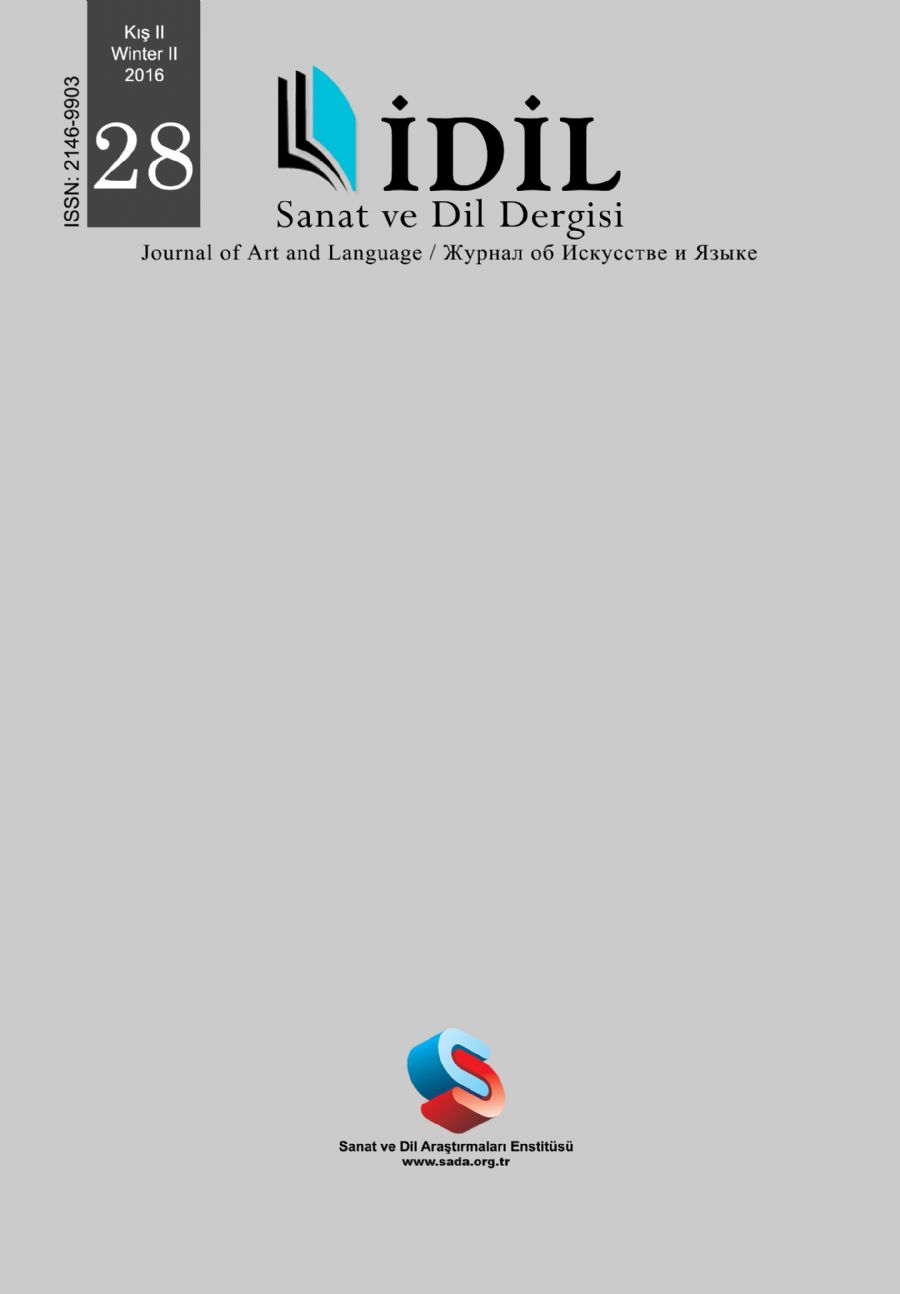 Resim 1. İdil Dergisi 28. Sayı kapağıMakalenizdeki Resim yazılarını, Stiller bölümünden “Resim Yazısı” adlı stile tıklayarak bu font ve bu puntoda ayarlayabilirsinizABSTRACTMakalenizin İngilizce özetini Stiller bölümünden “Özet - Abstract” adlı stile tıklayarak bu font ve bu puntoda ayarlayabilirsinizAbstractKeywords:Article History:Arrived:  June 7 2019                                             Revised:  August  28  2019                                   Accepted: September  2  2019DOI: 10.7816/ulakbilge-07-34-01